松江高専　総務課企画係　行き～ＣＡＤモデリングから３Ｄプリンタによる立体造形まで～「３次元ＣＡＤ（SolidWorks 2015）講座」受講申込書平成28年11月21日（月）締切※募集締め切り後のキャンセルはお受けできませんので、ご了承ください。※１企業様につき、申込みは２名様まで可能です。※受講申込書の空欄にすべてご記入いただき、アンケートにもご回答ください。※この申込みに係る個人情報は講座実施に係る運用・管理及び受講後のアンケートや（公財）しまね産業振興　財団からのアンケート調査並びに事業紹介等、主催機関が行う事業以外の目的では使用いたしません。　	※申込み後、申込書受領のご連絡を致します。申込みから３日経過しても連絡のない場合には、お問い合わせ  ください。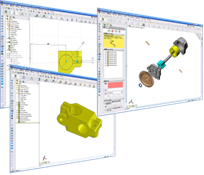 　　　　　　　　　　　　　　　　　　　　　　　　　　　　　＜お申込み・お問合せ＞〒690-8518　島根県松江市西生馬町14-4　松江工業高等専門学校　総務課　企画係（TEL：0852-36-5116／FAX：0852-36-5119）FAX：０８５２－３６－５１１９　　　　　　　E-mail：kikaku@matsue-ct.jp企業名所在地〒〒〒〒〒連絡者氏名この欄に記入された方へ受講決定を連絡します。この欄に記入された方へ受講決定を連絡します。TEL　FAX　e-mail　TEL　FAX　e-mail　TEL　FAX　e-mail　受講者氏名等受講される方についてご記入ください所属部署TELFAXe-mail１　２３　４１　２３　４受講者氏名等受講される方についてご記入ください氏名TELFAXe-mail１　２３　４１　２３　４受講者氏名等受講される方についてご記入ください所属部署TELFAXe-mail１　２３　４１　２３　４受講者氏名等受講される方についてご記入ください氏名TELFAXe-mail１　２３　４１　２３　４